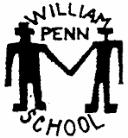 William PennCarol Service 2021: The Nativity Story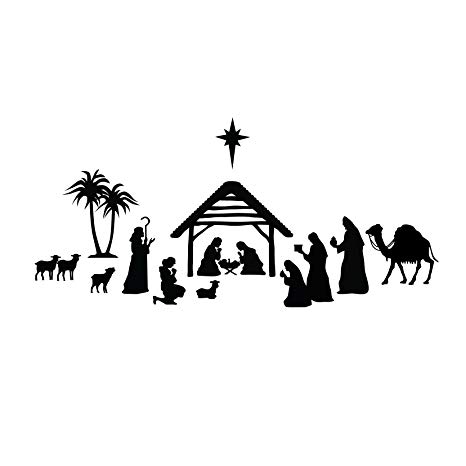 The Christmas Story will be told by narrators and through song.The ‘tableau’ will be created by Reception, Year 1 and Year 2. IntroductionTwo Thousand Years AgoWhole School     NarratorsChristmas CalypsoKey Stage 2 ChoirNarratorsIt’s a long way to BethlehemKey Stage 2 (Key Stage 1 – chorus)NarratorsKnock! Knock!Fox ClassNarratorsAway in a mangerKey Stage 2Key Stage 1 to form the Nativity TableauNarratorsThere were shepherdsKey Stage 2 ChoirNarratorsTravellingFry ClassNarratorsWe’ve come to see the babyKey Stage 1NarratorsRejoice with usWhole School Feliz NavidadKey Stage 2Jingle BellsGlockenspiel ClubSchool Prayer